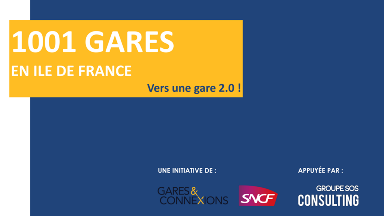 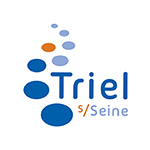 Pour déposer un projet, veuillez indiquer :Vos coordonnées (Prénom, nom, tel, email) :Description du projet : A retourner par mail à francoise.poirrier-solidaire@triel.fr